Video No. P 1021Video Music : Same As or If any choice please send me Youtub Link by mail and Mention in form also.Link : 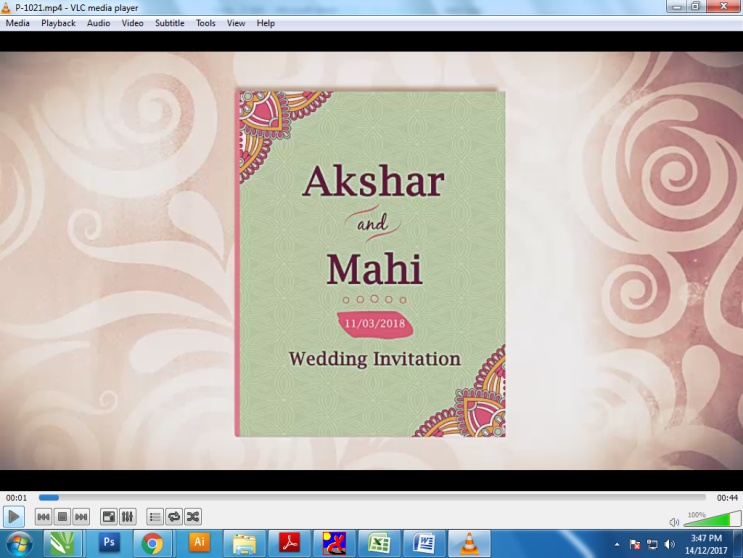 Slide No. 1 (Wedding Invitation)Couple NameDate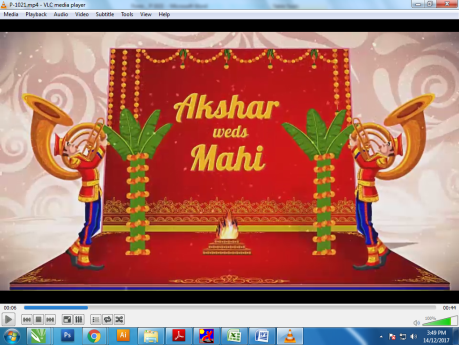 Slide No. 2 (Couple Name)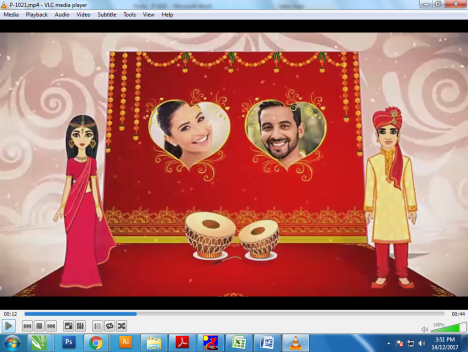 Slide No. 3 (Bride & Groom Solo Photograph) (High Resolution : Minimum 800 x 800 pixel)Please rename your photograph with the name of Slide 3Send your photograph by E-mail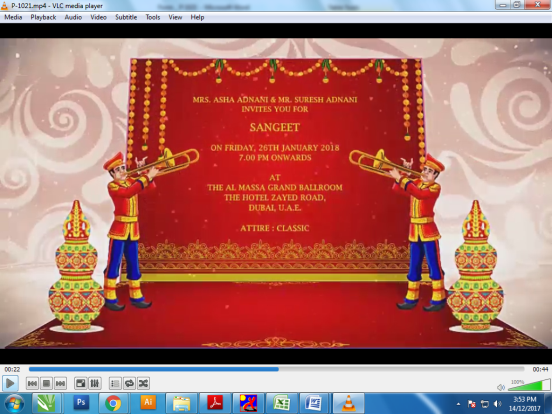 Slide No. 4 (Function Detail)Parents NameInvites you forFunction NameFunction Date : Function Time :Venue: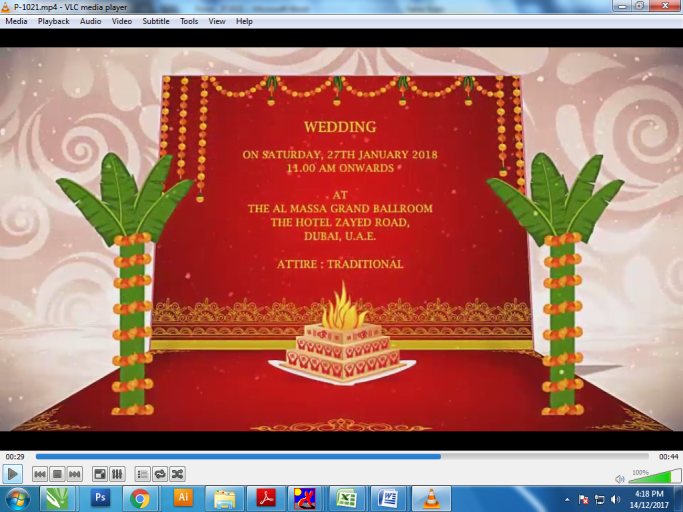 Slide No. 5 (Function Detail)Function NameFunction Date : Function Time :Venue: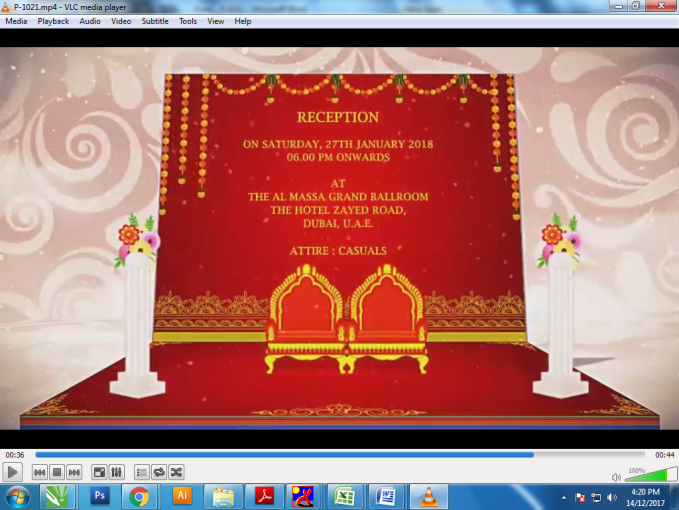 Slide No. 6 (Function Detail)Function NameFunction Date : Function Time :Venue: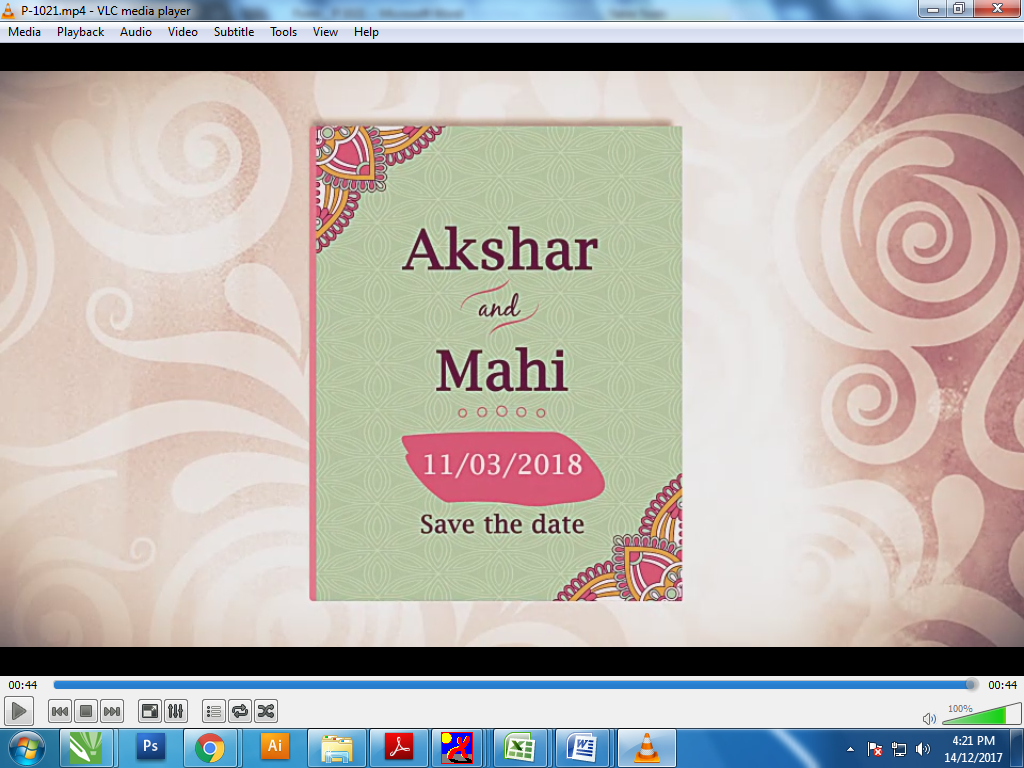 Slide No. 7 (Save the date)Couple NameSave the Datehttps://www.youtube.com/watch?v=nIhijSP3MBc